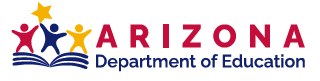 DISTRICT/CHARTER NAME: COUNTY:	 CTDS:FY2023 STATE OF ARIZONAFY2022 SCHOOL DISTRICT/CHARTER STATEWIDE RECALCULATION ADJUSTMENTHARDSHIP APPLICATIONFY2022 SCHOOL DISTRICT/CHARTER STATEWIDE RECALCULATION ADJUSTMENT TOTAL: AMOUNT OF ADJUSTMENT FOR THE FY2023: AMOUNT OF ADJUSTMENT FOR THE FY 2024:SUPERINTENDENT/BUSINESS MANAGER SIGNATURESUPERINTENDENT/BUSINESS MANAGER – PRINTED NAMETELEPHONEE-MAILCharlie Martin, Deputy Associate Superintendent